Извещение о проведении открытого конкурса на разработку архитектурно-градостроительной концепции, выполнение инженерных изысканий, разработку проектной и рабочей документации по объекту «Пешеходный мост от набережной Старопрегольской до острова И. Канта в г. Калининграде»УТВЕРЖДАЮДиректор БЛАГОТВОРИТЕЛЬНОГО ФОНДА «БЛАГОУСТРОЙСТВО И ВЗАИМОПОМОЩЬ»Буштаков А.А._____________________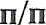 НаименованиеТекст пояснений1Наименованиеорганизатора конкурсаБлаготворительный Фонд «Благоустройство и Взаимопомощь» (далее - БФ «Благоустройство и взаимопомощь»).2Место нахождения,почтовый адрес, адрес электронной почты, номер контактного телефона организатора конкурсаАдрес: Калининградская область, город Калининград, Советский проспект, д. 155, 4 этаж, помещение № 42Адрес электронной почты: b.f.blagoystroistvo@gmail.comЛицо, ответственное за проведение конкурса: Буштаков А.А.Контактное лицо: Буштаков А.А.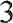 Предмет конкурсаОткрытый конкурс на выбор организации для заключения договора на разработку архитектурно-градостроительной концепции, выполнение инженерных изысканий, разработку проектной и рабочей документации по объекту «Пешеходный мост от набережной Старопрегольской до острова И. Канта в г. Калининграде», который соединит остров Канта с расположенным на нем объектом культурного наследия Кафедральным собором и улицу Старопрегольская набережная.4Цели и задачи Поиск решений, максимально раскрывающих архитектурный образ объекта с использованием возможностей современных строительных технологий.Демонстрация архитектурно-художественного потенциала современных высокотехнологичных строительных систем.Поиск новаторских идей в применении указанных материалов в соответствии со стоящими перед архитекторами задачами.Проработка решений по благоустройству прилегающей территории.5Предмет договораПредметом Договора являются работы по разработке архитектурно-градостроительной концепции, выполнению инженерных изысканий, разработке проектной и рабочей документации по объекту «Пешеходный мост от набережной Старопрегольской до острова И. Канта в г. Калининграде» и передача Заказчику документов, содержащих утвержденную архитектурно-градостроительную концепцию, результаты инженерных изысканий, проектную документацию, получившие положительное заключение государственной экспертизы, включая проверку достоверности определения сметной стоимости объекта капитального строительства и рабочую документацию.6Порядок проведения конкурсаВ соответствии с Конкурсной документацией7Источник финансирования: Источник финансирования – внебюджетные средстваВсе затраты на подготовку материалов к Заявке не возмещаются.Выплата авторского вознаграждения не производится.8Обязательства заказчикаДанная процедура конкурса не накладывает на Заказчика гражданско-правовых обязательств по заключению договора. Заказчик имеет право отказаться от всех полученных предложений по любой причине.9Срок, место и порядокпредоставления конкурсной документации, электронный адрес сайта в информационно- телекоммуникационной сети «Интернет», на котором размещена конкурсная документацияПолный комплект конкурсной документации с приложениями предоставляется нарочно, почтой или посредством электронной почты, по письменному заявлению любого заинтересованного лица в течение 2 (двух) рабочих дней со дня получения соответствующего заявления по адресу, указанному в таком заявлении. Заявление направляется по адресу: Калининградская область, город Калининград, Советский проспект, д. 155, 4 этаж, помещение № 42. или по адресу электронной почты:  b.f.blagoystroistvo@gmail.com. Организатор конкурса не взимает плату за предоставление Конкурсной документации.Конкурсная документация размещена на официальном сайте организатора	конкурса	в	информационно телекоммуникационной сети «Интернет»: http://fond-kgd.ru/ 10Место, дата начала, дата и время окончания срока подачи заявок на участие в конкурсеПриём Заявок в письменной форме осуществляется по адресу:Калининградская область, город Калининград, Советский проспект, д. 155, 4 этаж, помещение № 42 в рабочие дни, с понедельника по пятницу с 9 час. 00 мин. до 18 час.00 мин, перерыв с 13 час.00 мип. до 14 час. 00 мин. (время калининградское).Графические, визуальные документы и файлы должны предоставляться на электронных носителях в составе конверта.Все документы, в письменной форме и на электронных носителях, необходимо предоставлять в закрытом конверте по адресу: Калининградская область, город Калининград, Советский проспект, д. 155, 4 этаж, помещение № 42.Дата начала подачи заявок: «01» июля 2021 г.Дата и время окончания срока подачи заявок: 11 часов 00 минут«10» июля 2021г.11Дата, время и местовскрытия конвертов с Заявками участников Конкурса и рассмотрения заявок на участие в конкурсе12.07.2021 г. 11 ч. 00 мин. (время калининградское)по адресу: Калининградская область, город Калининград, Советский проспект, д. 155, 4 этаж, помещение № 4212Место, дата окончанияоценки заявок на участие в конкурсе и подведения итогов Конкурса12.07.2021 г. 12 ч. 00 мин. (время калининградское)по адресу: Калининградская область, город Калининград, Советский проспект, д. 155, 4 этаж, помещение № 4213Порядок подведения итогов КонкурсаПорядок подведения итогов Конкурса в соответствии с разделами 2,3 Конкурсной документации.14Срок, в течение которого организатор конкурса вправе отказаться от проведения конкурсаНе позднее чем за 5 (пять) календарных дней до даты окончания срока предоставления заявок на участие в конкурсе.По результатам конкурса организатор не обязан заключить указанный в п. 5 договор с Победителем.15Условие об исключительных правах, права авторов/правообладателейПодписанием договора Победитель конкурса подтверждает свое согласие с отчуждением исключительных прав на архитектурный проект и разработанную проектную и рабочую документацию в полном объеме (архитектурные решения, включая проекты, чертежи, изображения, макеты) с правом передачи таких прав третьим лицам и предоставление бессрочного согласия/ разрешения на внесение изменений, сокращений и дополнений в разработанную документацию. 16Обязательные требования к участникам, предоставляющим Заявки:К участию в Конкурсе допускаются любые лица, выступающие в качестве юридического лица, отвечающие предусмотренным Конкурсной документацией требованиям, подавшие Заявку, соответствующую по составу, содержанию, оформлению, способу и сроку подачи условиям Конкурсной документации, соответствующие следующим требованиям:1. деятельность Участника не должна быть приостановлена в порядке, предусмотренном Кодексом Российской Федерации об административных правонарушениях; 2. Участник не должен находиться в процессе ликвидации или в процедуре банкротства; 3. отсутствие информации об Участнике в реестре недобросовестных поставщиков, который ведется согласно Правилам ведения реестра недобросовестных поставщиков (подрядчиков, исполнителей), утвержденным постановлением Правительства Российской Федерации от 25 ноября . № 1062 и постановлением Правительства Российской Федерации от 22 ноября 2012 г. № 1211;4. Участник должен быть членом саморегулируемой организации, в области архитектурно-строительного проектирования с уровнем ответственности члена СРО по обязательствам не ниже 2-го и членом СРО в области инженерных изысканий;5. опыт выполненных Участником работ аналогичных предмету конкурса в период с 01.01.2020 года до даты подачи заявки и объемом выполненных работ в соответствии с условиями Конкурсной документации;6. наличие у Участника в штате специалистов с квалификацией, соответствующей предмету конкурса, задействованных в выполнении работ;7.   внесение Участником на счет, указанный в извещении о проведении конкурса, средств в качестве обеспечения заявки на участие в конкурсе. При этом Участник считается соответствующим данному требованию, если непосредственно перед началом процедуры вскрытия конвертов с заявками на участие в конкурсе средства поступили на счет, указанный в извещении о проведении конкурса. (Во избежание конфликтных ситуаций просим принять во внимание, что выписка из банка о поступлении денежных средств на расчетный счет предоставляется с опозданием на 2 дня). Обеспечительный платеж подлежит возврату после подведения итогов Конкурса.17Обеспечение заявки на участие в конкурсеРазмер обеспечения заявки на участие в конкурсе составляет 1 000 000 (один миллион) рублей. Каждый Участник конкурса, подающий заявку на участие в конкурсе, вносит средства на расчѐтный счет организатора конкурса с реквизитами: получатель: БФ «БЛАГОУСТРОЙСТВО И ВЗАИМОПОМОЩЬ»ИНН 	3906357911КПП 	390601001ОГРН 	1173926023446Счёт 	40701810720000000049БИК 	042748634Наименование Банка 	КАЛИНИНГРАДСКОЕ ОТДЕЛЕНИЕ N8626 ПАО СБЕРБАНКК/С 	            30101810100000000634Назначение платежа: «Обеспечение заявки на участие в открытом конкурсе на разработку архитектурно-градостроительной концепции, выполнение инженерных изысканий, разработку проектной и рабочей документации по объекту «Пешеходный мост от набережной Старопрегольской до острова И. Канта в г. Калининграде»Обеспечительный платеж подлежит возврату всем Участникам конкурса после подведения итогов конкурса в течении 5 (пять) рабочих дней.19Критерии оценки Заявок Критерии:1. Предложение по цене; 2. Объем выполненных работ по проектированию объектов, аналогичных предмету конкурса за период с 01.01.2020 г. до даты подачи Заявки; 3. Наличие подтвержденного опыта работ по проектированию объектов, аналогичных предмету конкурса; 4. Наличие персонала в штате организации-наличие сотрудников с квалификацией соответствующей предмету конкурса, задействованных в выполнении работ.